ATIVIDADES PARA A SEMANA DE 02/08 A 06/08. NOME COMPLETO:______________________________________________________________OLÁ QUERIDOS ALUNO(AS)!!! SEGUEM AS ATIVIDADES PARA REALIZAREM DURANTE A SEMANA. FAÇA COM DEDICAÇÃO E EMPENHO PARA QUE NOSSOS ESTUDOS SEJAM PRODUTIVOS.BEIJINHOS. SE CUIDEM E FIQUEM BEM.  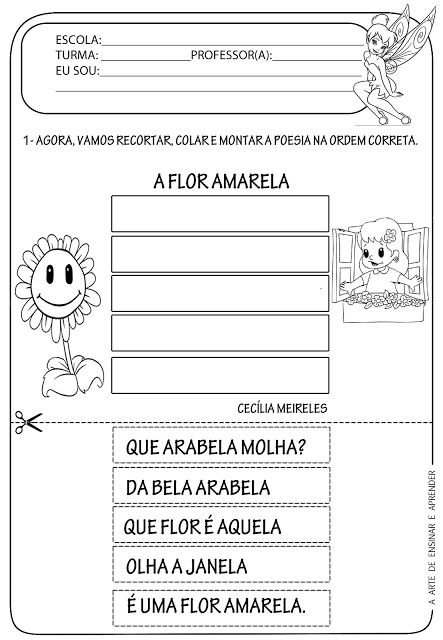 2 – RESPONDA:                 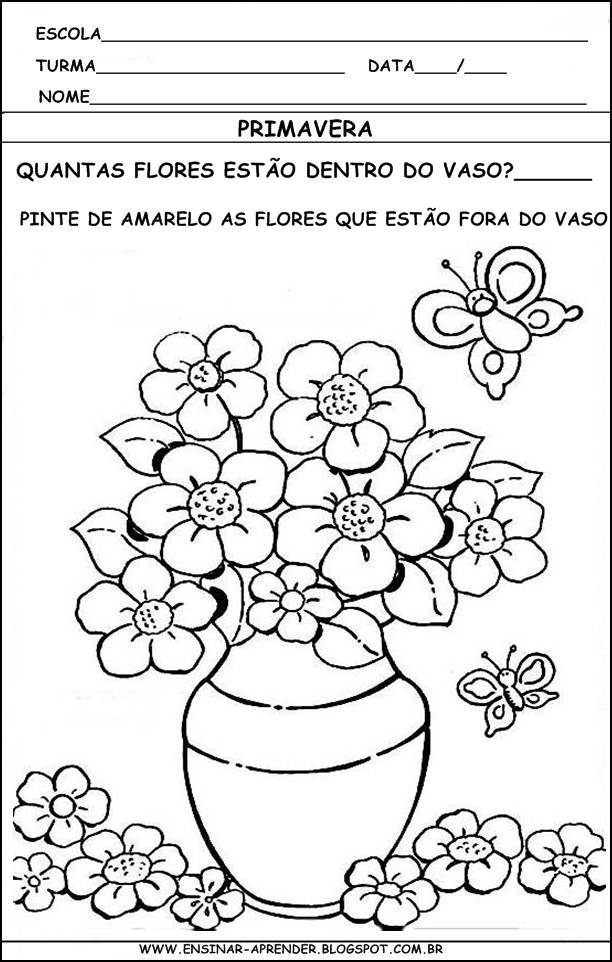 QUANTAS FLORES ESTÃO FORA DO VASO? _______________________QUANTAS FLORES APARECEM AO TODO NO DESENHO? ___________________QUANTAS BORBOLETAS ESTÃO VOANDO? ____________________                                                                                                     UMA ABENÇOADA SEMANA À TODOS!!!Escola Municipal de Educação Básica Augustinho Marcon.Catanduvas, agosto de 2021.Diretora: Tatiana Bittencourt Menegat. Assessora Técnica Pedagógica: Maristela Apª. Borella Baraúna.Assessora Técnica Administrativa: Margarete Petter Dutra.Professora: Leda Maria de Almeida.Aluno(a): ______________________________________________1º ano 01 e 02.